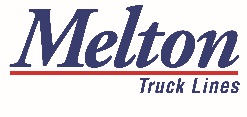 808 N. 161st East Ave.Tulsa, OK  74116FOR IMMEDIATE RELEASE Melton Truck Lines, Inc. Celebrates National Apprenticeship Week TULSA, Okla. – November 16, 2022 - Melton Truck Lines, a premier flatbed carrier based in Tulsa, OK, today announced that in honor of the 85th Anniversary of the National Apprenticeship Act, they will be celebrating the U.S. Department of Labor’s eighth annual National Apprenticeship Week (NAW) by recognizing industry partners and celebrating graduates from the program. NAW was established by the U.S. Department of Labor to celebrate the significant impact Registered Apprenticeship programs have had in re-building our economy, advancing racial and gender equity, building a pipeline to good, quality jobs, and supporting underserved communities. “We are privileged to have been one of the early adopters of apprenticeships in the trucking industry. We encourage every company to adopt a learning pathway to make skilled, well-paid professional careers more accessible. If you do not know where to start, organizations celebrating National Apprenticeship Week like Melton Truck Lines and Fastport would be happy to share best practice,” said Melton’s Director of HR & Recruiting, Delaney Rea. “We are proud to support National Apprenticeship Week and to showcase the impact apprenticeships have on building our country’s workforce.”To learn more about Melton and their apprenticeship program, visit https://meltontruck.com/new-to-driving/About National Apprenticeship WeekNational Apprenticeship Week (NAW) is a nationwide celebration that offers established by the U.S. Department of Labor to bring together leading business, labor, education, apprentices, and other critical partners to showcase the impact Registered Apprenticeship programs have on building the American workforce, as well as highlight the successes and value of Registered Apprenticeship for re-building our economy, advancing racial and gender equity, building a pipeline to good, quality jobs, and supporting underserved communities. Registered Apprenticeships provide the opportunity to assist and propel individuals who have been historically underserved, marginalized, and adversely affected by persistent poverty and inequality by allowing apprentices to earn while they learn and providing a pathway to well-paying careers. NAW gives employers, including sponsors and providers, the opportunity to showcase their programs, facilities, and apprentices so that career seekers can learn more about the benefits of Registered Apprenticeship and the programs that are available in their communities. During NAW events, apprentices have a platform to share their apprenticeship experience and how it has transformed their lives. For more information visit apprenticeship.gov/NAW.Company InformationHeadquartered in Tulsa, OK, Melton Truck Lines Inc. is an award-winning leader in the flatbed industry and services the United States, Canada, and Mexico. In business for over 67 years, Melton has offices and terminals in Tulsa, OK, Laredo, TX, El Paso, TX, Birmingham, AL, Masury, OH, and Monterrey, Mexico.  For more information, please visit www.meltontruck.com.###